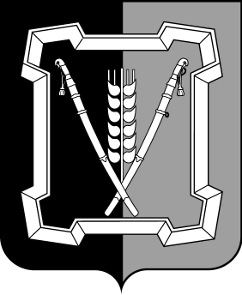 АДМИНИСТРАЦИЯ  КУРСКОГО  МУНИЦИПАЛЬНОГО  ОКРУГАСТАВРОПОЛЬСКОГО КРАЯП О С Т А Н О В Л Е Н И Е28 августа 2023 г.	ст-ца Курская	               № 930Об утверждении муниципальной программы Курского муниципального округа Ставропольского края «Развитие физической культуры и спорта»В соответствии со статьей 179 Бюджетного кодекса Российской Федерации, Порядком разработки, реализации и оценки эффективности муниципальных программ Курского муниципального округа Ставропольского края, утвержденным постановлением администрации Курского муниципального района Ставропольского края от 02 ноября 2020 г. № 646, Методическими указаниями по разработке и реализации муниципальных программ Курского муниципального округа Ставропольского края, утвержденными постановлением  администрации   муниципального   района   Ставропольского   края  от 05 ноября 2020 г. № 654, Перечнем муниципальных программ Курского муниципального округа Ставропольского края на период 2024 - 2026 годов, планируемых к разработке, утвержденным постановлением администрации Курского  муниципального  округа  Ставропольского  края  от  15  ноября  2022 г. № 1317, администрация Курского муниципального округа Ставропольского краяПОСТАНОВЛЯЕТ:1. Утвердить прилагаемую муниципальную программу Курского муниципального округа Ставропольского края «Развитие физической культуры и спорта».2. Отделу по организационным и общим вопросам администрации Курского муниципального округа Ставропольского края официально обна-родовать настоящее постановление на официальном сайте администрации Курского муниципального округа Ставропольского края в информацион-             но-телекоммуникационной сети «Интернет».3. Настоящее постановление вступает в силу с 01 января 2024 г.Временно исполняющий полномочия главы Курского муниципального округа Ставропольского края, первый заместитель главыадминистрации Курского муниципального округа Ставропольского края			                                         П.В.БабичевМУНИЦИПАЛЬНАЯ ПРОГРАММА КУРСКОГО МУНИЦИПАЛЬНОГО ОКРУГА СТАВРОПОЛЬСКОГО КРАЯ  «РАЗВИТИЕ ФИЗИЧЕСКОЙ КУЛЬТУРЫ И СПОРТА»ПАСПОРТМУНИЦИПАЛЬНОЙ ПРОГРАММЫ КУРСКОГО МУНИЦИПАЛЬНОГО ОКРУГА СТАВРОПОЛЬСКОГО КРАЯ «РАЗВИТИЕ ФИЗИЧЕСКОЙ КУЛЬТУРЫ И СПОРТА»2Приоритеты и цели реализуемой в Курском муниципальном округе государственной политики в сфере развития физической культуры и спортаПрограмма сформирована  исходя  из  принципов  долгосрочных  целей 3социально-экономического развития Курского муниципального округа Ставропольского края и показателей (индикаторов) их достижения в соответствии со Стратегией социально-экономического развития Курского муниципального района Ставропольского края до 2035 года, утвержденной решением совета  Курского  муниципального района Ставропольского  края 26 сентября . № 144.	К приоритетным направлениям в сфере реализации Программы относятся:улучшение физического развития населения Курского муниципального округа; пропаганда физической культуры и спорта как важной составляющей здорового образа жизни среди населения Курского муниципального округа; обеспечение потребности населения  Курского муниципального округа в государственных услугах (работах) в сфере физической культуры и спорта; строительство объектов спорта в Курского муниципального округа; совершенствование системы подготовки в Курском муниципальном округе спортивного резерва и спортсменов высокого класса.	С учетом изложенных приоритетов в сфере реализации Программы целями Программы являются:создание условий, обеспечивающих возможность населению Курского муниципального округа систематически заниматься физической культурой и спортом и вести здоровый образ жизни;создание условий для развития спорта среди детей и подростков, совершенствование спорта высших достижений и подготовки спортивного резерва в Курском муниципальном округе.	Достижение целей Программы осуществляется путем решения задач и выполнения основных мероприятий следующих подпрограмм Программы, взаимосвязанных по срокам, ресурсам и исполнителям:подпрограмма «Развитие физической культуры и спорта, пропаганда здорового образа жизни» (приведена в приложении 1 к Программе);подпрограмма «Развитие дополнительного образования детей и подростков в области физической культуры и спорта, реализующих дополнительные образовательные программы спортивной подготовки по видам спорта и система подготовки спортивного резерва» (приведена в приложении 2 к Программе);подпрограмма «Обеспечение реализации муниципальной программы Курского муниципального округа Ставропольского края «Развитие физической культуры и спорта» и общепрограммные мероприятия» (приведена в приложении 3 к Программе).Сведения об индикаторах достижения целей Программы и показателях решения задач подпрограмм Программы и их значениях приведены в приложении 4 к Программе.3Перечень основных мероприятий подпрограмм Программы приведен в приложении 5 к Программе.Объемы и источники финансового обеспечения Программы приведены в приложении 6 к Программе.Сведения о весовых коэффициентах, присвоенных целям Программы, задачам подпрограмм Программы, приведены в приложении 7 к Программе.Заместитель главы администрации Курского муниципального округаСтавропольского края                                                                     О.В.БогаевскаяПОДПРОГРАММА «РАЗВИТИЕ ФИЗИЧЕСКОЙ КУЛЬТУРЫ И СПОРТА, ПРОПАГАНДА ЗДОРОВОГО ОБРАЗА ЖИЗНИ»МУНИЦИПАЛЬНОЙ ПРОГРАММЫ КУРСКОГО МУНИЦИПАЛЬНОГО ОКРУГА СТАВРОПОЛЬСКОГО КРАЯ«РАЗВИТИЕ ФИЗИЧЕСКОЙ КУЛЬТУРЫ И СПОРТА»ПАСПОРТ ПОДПРОГРАММЫ «РАЗВИТИЕ ФИЗИЧЕСКОЙ КУЛЬТУРЫ И СПОРТА, ПРОПАГАНДА ЗДОРОВОГО ОБРАЗА ЖИЗНИ»МУНИЦИПАЛЬНОЙ ПРОГРАММЫ КУРСКОГОМУНИЦИПАЛЬНОГО ОКРУГА СТАВРОПОЛЬСКОГО КРАЯ«РАЗВИТИЕ ФИЗИЧЕСКОЙ КУЛЬТУРЫ И СПОРТА»23Характеристика основных мероприятий ПодпрограммыПодпрограммой предусмотрена реализация следующих основных мероприятий:1. Подготовка и проведение спортивно-массовых и физкультурно-оздоровительных мероприятий проводимых на территории Курского муници-пального округа, сдача нормативов испытаний (тестов) Всероссийского физкультурно-спортивного комплекса «Готов к труду и обороне» (ГТО).В рамках реализации данного основного мероприятия Подпрограммы предусматривается:формирование единого календарного плана спортивно-массовых и физкультурно-оздоровительных мероприятий, проводимых на территории Курского муниципального округа;проведение спортивно-массовых и физкультурно-оздоровительных мероприятий;привлечение жителей Курского муниципального округа к регулярным занятиям физической культурой и спортом и участию в спортивно-массовых и физкультурно-оздоровительных мероприятиях;привлечение всех категорий населения Курского муниципального округа к сдаче нормативов испытаний (тестов) Всероссийского физкультур-но-спортивного комплекса «Готов к труду и обороне» (ГТО);создание условий и организация сдачи нормативов испытаний (тестов) Всероссийского физкультурно-спортивного комплекса «Готов к труду и обороне» (ГТО).Непосредственными  результатами  реализации  данного  основного ме-4роприятия Подпрограммы станут:увеличение количества спортивно-массовых и физкультурно-оздо-ровительных мероприятий, проведенных на территории Курского муни-ципального округа, со 115 в 2024 году до 120 в 2026 году;увеличение доли населения Курского муниципального округа, выполнившего   нормативы   испытаний   (тестов)   Всероссийского   физкультур-но-спортивного комплекса «Готов к труду и обороне» (ГТО), в общей численности населения Курского муниципального округа принявшего участие в выполнении нормативов  испытаний  (тестов)  Всероссийского  физкультур-но-спортивного комплекса «Готов к труду и обороне» (ГТО), с 43 процентов в 2024 году до 46,7 процента в 2026 году.Ответственным исполнителем данного основного мероприятия Подпрограммы является Комитет.В реализации данного основного мероприятия Подпрограммы участвуют:администрация Курского муниципального округа Ставропольского края;отдел образования Курского муниципального округа Ставропольского края;муниципальное казенное учреждение дополнительного образования «Спортивная школа «Старт»;муниципальное казенное учреждение «Эдиссийский спортивно-оздоровительный центр».2. Обеспечение подготовки и участия сборных команд и спортсменов Курского муниципального округа в спортивных и физкультурно-оздоро-вительных мероприятиях регионального, межрегионального, всероссийского и международного уровней. В рамках реализации данного основного мероприятия Подпрограммы предусматривается:участие сборных команд и спортсменов Курского муниципального округа в спортивных и физкультурно-оздоровительных мероприятиях различ-ного уровня;оказание финансовой поддержки для обеспечения выездов спортсменов и сборных команд Курского муниципального округа для участия в сорев-нованиях различного уровня;Непосредственным результатом реализации данного основного мероп-риятия Подпрограммы станет увеличение количества физкультурно-оздо-ровительных и спортивных мероприятий регионального, межрегионального, всероссийского  и  международного  уровней,  в   которых   приняли   участие сборные команды и спортсмены Курского муниципального округа, со 187 в 2024 году  до 190 в 2026 году.Ответственным     исполнителем     данного     основного    мероприятия 5Подпрограммы является Комитет.В реализации данного основного мероприятия Подпрограммы участвуют:администрация Курского муниципального округа Ставропольского края;          отдел образования администрации Курского муниципального округа Ставропольского края;          муниципальное казенное учреждение дополнительного образования «Спортивная школа «Старт».3. Проведение мероприятий по развитию спортивной инфраструктуры Курского муниципального округа, укрепление материально-технической базы, в том числе капитальный ремонт, реконструкция и строительство спортивных объектов на территории Курского муниципального округа.В рамках реализации данного основного мероприятия Подпрограммы предусматривается:улучшение материально-технической базы;  содержание спортивных объектов на территории Курского муниципального округа;ремонт, капитальный ремонт, реконструкция, строительство спортивных объектов на территории Курского муниципального округа.Непосредственным результатом реализации данного основного мероприятия Подпрограммы станет строительство, в том числе реконструкция, к концу 2026 года 1 объекта спортивного назначения на территории Курского муниципального округа.Ответственным исполнителем данного основного мероприятия Подпрограммы является Комитет.          В реализации данного основного мероприятия Подпрограммы участвует администрация Курского муниципального округа Ставропольского края.ПОДПРОГРАММА«РАЗВИТИЕ ДОПОЛНИТЕЛЬНОГО ОБРАЗОВАНИЯ ДЕТЕЙ И ПОДРОСТКОВ В ОБЛАСТИ ФИЗИЧЕСКОЙ КУЛЬТУРЫ И СПОРТА, РЕАЛИЗУЮЩИХ ДОПОЛНИТЕЛЬНЫЕ ОБРАЗОВАТЕЛЬНЫЕ ПРОГРАММЫ СПОРТИВНОЙ ПОДГОТОВКИ ПО ВИДАМ СПОРТА И СИСТЕМА ПОДГОТОВКИ СПОРТИВНОГО РЕЗЕРВА»МУНИЦИПАЛЬНОЙ ПРОГРАММЫ КУРСКОГОМУНИЦИПАЛЬНОГО ОКРУГА СТАВРОПОЛЬСКОГО КРАЯ «РАЗВИТИЕ ФИЗИЧЕСКОЙ КУЛЬТУРЫ И СПОРТА»ПАСПОРТПОДПРОГРАММЫ «РАЗВИТИЕ ДОПОЛНИТЕЛЬНОГО ОБРАЗОВАНИЯ ДЕТЕЙ И ПОДРОСТКОВ В ОБЛАСТИ ФИЗИЧЕСКОЙ КУЛЬТУРЫ И СПОРТА, РЕАЛИЗУЮЩИХ ДОПОЛНИТЕЛЬНЫЕ ОБРАЗОВАТЕЛЬНЫЕ ПРОГРАММЫ СПОРТИВНОЙ ПОДГОТОВКИ ПО ВИДАМ СПОРТА И СИСТЕМА ПОДГОТОВКИ СПОРТИВНОГО РЕЗЕРВА»МУНИЦИПАЛЬНОЙ ПРОГРАММЫ КУРСКОГОМУНИЦИПАЛЬНОГО ОКРУГА СТАВРОПОЛЬСКОГО КРАЯ «РАЗВИТИЕ ФИЗИЧЕСКОЙ КУЛЬТУРЫ И СПОРТА»23Характеристика основных мероприятийПодпрограммыПодпрограммой предусмотрена реализация следующих основных мероприятий:1. Обеспечение деятельности учреждений дополнительного образова-ния в области физической культуры и спорта Курского муниципального округа.В рамках реализации данного основного мероприятия Подпрограммы предусматривается:содержание учреждений дополнительного образования в области физической культуры и спорта;  предоставление информации об образовательных программах дополнительного  образования  физкультурно-спортивной   направленности,  учебных4планах, годовых календарных учебных графиках;зачисление детей и подростков в спортивные школы Курского муниципального округа.Непосредственным результатом реализации данного основного мероприятия Подпрограммы станут: увеличение доли обучающихся образовательных учреждений  Курского  муниципального округа, систематически занимающихся спортом, в общей численности обучающихся образовательных  учреждений  Курского муниципального округа с 91,3 процента в 2024 году до 92,5 процента в 2026 году;увеличение количества детей и подростков, систематически занимающихся физической культурой и спортом в учреждениях дополнительного образования физкультурно-спортивной направленности Курского муниципального округа, с 1165 человек в 2024 году до 1200 человек в 2026 году.Ответственным исполнителем данного основного мероприятия Подпрограммы является Комитет.В реализации данного основного мероприятия Подпрограммы участвуют:муниципальное казенное учреждение дополнительного образования «Спортивная школа «Старт»;отдел образования администрации Курского муниципального округа Ставропольского края.2. Подготовка спортивного резерва и спортивных сборных команд Курского муниципального округа в учреждениях, реализующих программы спортивной подготовки.В рамках реализации данного основного мероприятия Подпрограммы предусматривается:обеспечение полноценного учебно-тренировочного процесса по реализации программ спортивной подготовки по видам спорта, для формирования спортивного резерва Курского муниципального округа;систематическое участие спортсменов Курского муниципального округа в спортивных мероприятиях различного уровня;увеличение доли спортсменов, выполнивших нормативы спортивных разрядов;включение спортсменов Курского муниципального округа в состав сборных команд Ставропольского края по различным видам спорта.Непосредственными результатами реализации данного основного мероприятия Подпрограммы станут:увеличение доли спортсменов, выполнивших нормативы спортивных разрядов, с 26,3 процента в 2024 году до 27 процентов в 2026 году;увеличение численности спортсменов Курского муниципального округа, принявших участие в региональных, межрегиональных и всероссийских спортивных мероприятиях, с 2035 человек в 2024 году до 2060 человек в 52026 году;увеличение численности спортсменов Курского муниципального округа, включенных в составы сборных команд Ставропольского края, с 6 человек в 2024 году до 8 человек в 2026 году.Ответственным исполнителем данного основного мероприятия Подпрограммы является Комитет.В реализации данного основного мероприятия Подпрограммы участвуют:муниципальное казенное учреждение дополнительного образования «Спортивная школа «Старт»;отдел образования администрации Курского муниципального округа Ставропольского края.3. Подготовка и участие в семинарах, конференциях и курсах повышения квалификации работников в области физической культуры и спорта.В рамках реализации данного основного мероприятия Программы предусматривается:участие работников сферы физической культуры и спорта в семинарах и конференциях в образовательных целях;прохождение работниками сферы физической культуры и спорта курсов по подготовке, переподготовке и повышению квалификации. Непосредственным результатом реализации данного основного мероприятия Подпрограммы станет увеличение доли специалистов в области физической культуры и спорта, прошедших подготовку, переподготовку и повышение  квалификации, с 16 процентов в 2024 году до 17,2 процента в 2026 году. Ответственным исполнителем данного основного мероприятия Подпрограммы является Комитет.В реализации данного основного мероприятия Подпрограммы участвуют:муниципальное казенное учреждение дополнительного образования «Спортивная школа «Старт»;отдел образования администрации Курского муниципального округа Ставропольского края.ПОДПРОГРАММА«ОБЕСПЕЧЕНИЕ РЕАЛИЗАЦИИ МУНИЦИПАЛЬНОЙ ПРОГРАММЫ КУРСКОГО МУНИЦИПАЛЬНОГО ОКРУГА СТАВРОПОЛЬСКОГО КРАЯ «РАЗВИТИЕ ФИЗИЧЕСКОЙ КУЛЬТУРЫ И СПОРТА»И ОБЩЕПРОГРАММНЫЕ МЕРОПРИЯТИЯ»МУНИЦИПАЛЬНОЙ ПРОГРАММЫ КУРСКОГОМУНИЦИПАЛЬНОГО ОКРУГА СТАВРОПОЛЬСКОГО КРАЯ «РАЗВИТИЕ ФИЗИЧЕСКОЙ КУЛЬТУРЫ И СПОРТА» Сферой реализации подпрограммы «Обеспечение реализации муниципальной программы Курского муниципального округа Ставропольского края «Развитие физической культуры и спорта» и общепрограммные мероприятия» (далее соответственно - Подпрограмма, Программа) является организационная деятельность муниципального казенного учреждения «Комитет по физической культуре и спорту» (далее - Комитет).Управление реализацией Подпрограммы осуществляется Комитетом в рамках функций, определяемых Уставом муниципального казенного учреждения «Комитет по физической культуре и спорту», утвержденным постановлением администрации Курского муниципального округа Ставропольского края от 23 декабря 2020 г. № 53.	Объем финансового обеспечения Подпрограммы составит 
19723,28 тыс. рублей, в том числе по источникам финансового обеспечения: бюджет     Курского     муниципального     округа     Ставропольского края - 19723,28 тыс. рублей, в том числе по годам:в 2024 году - 6563,48 тыс. рублей;в 2025 году - 6579,90 тыс. рублей;в 2026 году - 6579,90 тыс. рублей.Основным мероприятием Подпрограммы является обеспечение Комитетом деятельности по реализации Программы.В рамках реализации данного основного мероприятия Подпрограммы предусматриваются расходы на:выплаты по оплате труда работников Комитета;закупки товаров, работ и услуг для обеспечения муниципальных нужд;уплата налогов, сборов, и иных платежей.СВЕДЕНИЯоб индикаторах достижения целей муниципальной программы Курского муниципального округа Ставропольского края «Развитие физической культуры и спорта» <*>и показателях решения задач подпрограмм Программы и их значениях_ _ _ _ _ _ _ _ _ _ _ _ <*> Далее в настоящем Приложении используется сокращение - Программа23ПЕРЕЧЕНЬосновных мероприятий подпрограмм муниципальной программы Курского муниципального округа Ставропольского края «Развитие физической культуры и спорта»<*>_ _ _ _ _ _ _ _ _ _ _ _ <*> Далее в настоящем Приложении используется сокращение - Программа2345ОБЪЕМЫ И ИСТОЧНИКИфинансового обеспечения муниципальной программы Курского муниципального округа Ставропольского края «Развитие физической культуры и спорта» <*>_________________________<*> Далее в настоящем Приложении используется сокращение – Программа234СВЕДЕНИЯо весовых коэффициентах, присвоенных целям муниципальной программы Курского муниципального округаСтавропольского края «Развитие физической культуры и спорта» <*>, задачам подпрограмм Программы_ _ _ _ _ _ _ _ _ _ _ _ <*> Далее в настоящем Приложении используется сокращение - Программа2УТВЕРЖДЕНАпостановлением администрацииКурского муниципального округаСтавропольского краяот 28 августа 2023 г. № 930Наименование Программымуниципальная программа Курского муниципального округа Ставропольского края «Развитие физической культуры и спорта» (далее - Программа)Ответственный исполнитель Программымуниципальное казенное учреждение «Комитет по физической культуре и спорту» (далее - Комитет)Участники Программыадминистрация Курского муниципального округа Ставропольского края (далее - администрация);отдел образования администрации Курского муници-пального округа Ставропольского края (далее - отдел образования);муниципальное казенное учреждение дополнитель-ного образования «Спортивная школа «Старт»;муниципальное казенное учреждение «Эдиссийский спортивно-оздоровительный центр»Подпрограммы Программыподпрограмма «Развитие физической культуры и спорта, пропаганда здорового образа жизни»;подпрограмма «Развитие дополнительного образования детей и подростков в области физической культуры и спорта, реализующих дополнительные образова-тельные программы спортивной подготовки по видам спорта и система подготовки спортивного резерва»;подпрограмма «Обеспечение реализации муници-пальной программы Курского муниципального округа Ставропольского  края  «Развитие физической  культуры и спорта» и общепрограммные мероприятия»Цели Программысоздание условий, обеспечивающих возможность населению Курского муниципального округа Ставропольского края (далее - Курский муниципальный округ) систематически заниматься физической культурой и спортом и вести здоровый образ жизни;достижение спортсменами Курского муниципального округа наивысших спортивных результатов, подготовка спортивного резерваИндикаторы достижения целей Программыдоля населения Курского муниципального округа, систематически занимающегося физической культурой и спортом, в общей численности населения Курского муниципального округа;доля спортсменов Курского муниципального округа, выполнивших нормативы спортивных разрядов, в общем количестве спортсменов Курского муниципального округаСроки реализации Программы2024 - 2026 годыОбъемы и источники финансового обеспечения Программыобъем финансового обеспечения Программы составит 75490,48 тыс. рублей, в том числе по источникам финансового обеспечения: бюджет Курского муниципального округа Ставропольского края - 75490,48 тыс. рублей, в том числе по годам:в 2024 году - 25137,14 тыс. рублей;в 2025 году - 25176,67 тыс. рублей;в 2026 году - 25176,67 тыс. рублейОжидаемые конечные результаты реализации Программыувеличение доли населения Курского муниципального округа, систематически занимающегося физической культурой и спортом, в общей численности населения Курского муниципального округа с 55 процентов в 2024 году до 57 процентов в 2026 году;увеличение доли спортсменов Курского муниципального округа, выполнивших нормативы спортивных разрядов, в общем количестве спортсменов Курского муниципального округа с 26,3 процента в 2024 году до 27 процентов в 2026 году Приложение 1к муниципальной программе Курского муниципального округа Ставропольского края «Развитие физической культуры и спорта»Наименование Подпрограммы подпрограмма «Развитие физической культуры и  спорта, пропаганда здорового образа жизни» муниципальной программы Курского муниципального округа Ставропольского края «Развитие физической культуры и спорта» (далее соответственно - Подпрограмма, Программа)Ответственный исполнитель Подпрограммы муниципальное казенное учреждение «Комитет по физической культуре и спорту» (далее - Комитет)Участники Подпрограммыадминистрация Курского муниципального округа Ставропольского края;отдел образования администрации Курского муници-пального округа Ставропольского края;муниципальное казенное учреждение дополнительного  образования  «Спортивная  школа  «Старт» ;муниципальное казенное учреждение «Эдиссийский спортивно-оздоровительный центр»;Задачи Подпрограммыобеспечение доступности занятий физической культурой и спортом для всех слоев населения Курского муниципального округа Ставропольского края (далее - Курский муниципальный округ), пропаганда здорового образа жизни;обеспечение   участия   спортсменов  Курского   муници-пального округа в физкультурных и спортивных мероприятиях различного уровня;развитие спортивной инфраструктуры Курского муниципального округа в целях создания благоприятных условий для развития физической культуры и спортаПоказатели решения задач Подпрограммы доля населения Курского муниципального округа, выполнившего нормативы испытаний (тестов) Всероссийского физкультурно-спортивного комплекса «Готов к труду и обороне» (ГТО), в общей численности населения Курского муниципального округа, принявшего участие в выполнении нормативов испытаний (тестов) Всероссийского физкультурно-спортивного комплекса «Готов к труду и обороне» (ГТО);количество спортивно-массовых и физкультурно-оздо-ровительных мероприятий, проведенных на территории Курского муниципального округа;количество физкультурно-оздоровительных и спортивных мероприятий регионального, межрегионального, всероссийского и международного уровней, в которых приняли участие сборные команды и спортсмены Курского муниципального округа; количество построенных, в том числе реконструи-рованных,  объектов спортивного назначения на террито-рии Курского муниципального округа Сроки реализации Подпрограм-мы2024 - 2026 годыОбъемы и источники финансового обеспечения Подпрограммы Ожидаемые конечные результаты реализации Подпрограммыобъем финансового обеспечения Подпрограммы составит 19048,34 тыс. рублей,  в том числе по источникам финансового обеспечения: бюджет Курского муниципального округа Ставро-польского края - 19048,34 тыс. рублей, в том числе по годам:в 2024 году - 6334,04 тыс. рублей;в 2025 году - 6357,15 тыс. рублей;в 2026 году - 6357,15 тыс. рублейувеличение доли населения Курского муниципального округа, выполнившего нормативы испытаний (тестов) Всероссийского физкультурно-спортивного комплекса «Готов к труду и обороне» (ГТО), в общей численности   населения   Курского   муниципального  округа,  приняв- шего   участие  в   выполнении   нормативов   испытаний(тестов) Всероссийского физкультурно-спортивного комплекса «Готов к труду и обороне» (ГТО), с 43 процентов в 2024 году до 46,7 процента в 2026 году;увеличение количества спортивно-массовых и физ-культурно-оздоровительных мероприятий, проведен-ных на территории Курского муниципального округа, со 115 в 2024 году до 120 в 2026 году;увеличение количества физкультурно-оздоровитель-ных и спортивных мероприятий регионального, межрегионального, всероссийского и международного уровней, в которых приняли участие сборные команды и спортсмены Курского муниципального округа, со 187 в 2024 году  до 190 в 2026 году; строительство, в том числе реконструкция, к концу 2026 года 1 объекта спортивного назначения на территории Курского муниципального округаПриложение 2к муниципальной программе Курского муниципального округа Ставропольского края «Развитие физической культуры и спорта»Наименование Подпрограммы  подпрограмма «Развитие дополнительного образования детей и подростков в области физической культуры и спорта, реализующих дополнительные образовательные программы спортивной подготовки по видам спорта и система подготовки спортивного резерва» муниципальной программы Курского муниципального округа Ставропольского края «Развитие физической культуры и спорта» (далее соответственно - Подпрограмма, Программа)Ответственный исполнитель Подпрограммы муниципальное казенное учреждение «Комитет по физической культуре и спорту» (далее - Комитет)Участники Подпрограммы муниципальное казенное учреждение дополнительного образования «Спортивная школа «Старт»;отдел образования администрации Курского муниципального округа Ставропольского краяЗадачи Подпрограммы обеспечение дополнительного образования детей и подростков  в области физической культуры и спорта;обеспечение  учебно-тренировочного  процесса  по- средством  организации   систематического   участияспортсменов Курского муниципального округа Ставропольского края (далее - Курский муниципальный округ) в спортивных мероприятиях и соревнованиях различного уровня, а также включение их в составы спортивных сборных команд Ставропольского краяПоказатели решения задач Подпрограммыдоля обучающихся образовательных учреждений Курского муниципального округа, систематически занимающихся спортом, в общей численности обучающихся образовательных учреждений Курского муниципального округа;количество детей и подростков, систематически занимающихся физической культурой и спортом в учреждениях дополнительного образования физкультурно-спортивной направленности Курского муниципального округа; доля спортсменов, выполнивших нормативы спортивных разрядов;численность спортсменов Курского муниципального округа, принявших участие в региональных, межрегиональных и всероссийских спортивных мероприятиях; численность спортсменов Курского муниципального округа, включенных в составы спортивных сборных команд Ставропольского края;доля специалистов в области физической культуры и спорта, прошедших подготовку, переподготовку и повышение  квалификацииСроки реализации Подпрограммы2024 - 2026 годыОбъемы и источники финансового обеспечения Подпрограммы объем финансового обеспечения Подпрограммы составит 36718,86  тыс. рублей, в том числе по источникам финансового обеспечения:бюджет Курского муниципального округа Ставропольского края - 36718,86  тыс. рублей, в том числе по годам:в 2024 году - 12239,62 тыс. рублей;в 2025 году - 12239,62 тыс. рублей;в 2026 году - 12239,62 тыс. рублейОжидаемые конечные результаты реализации Подпрограммыувеличение доли обучающихся образовательных учреждений  Курского  муниципального округа, сис-тематически занимающихся спортом, в общей численности обучающихся образовательных  учреждений  Курского муниципального округа с 91,3 процента в 2024 году до 92,5 процента в 2026 году;увеличение количества детей и подростков, сис-тематически занимающихся физической культурой и спортом в учреждениях дополнительного обра-зования физкультурно-спортивной направленности Курского  муниципального округа с 1165 человек в 2024 году до 1200 человек к 2026 году;увеличение доли спортсменов, выполнивших нормативы спортивных разрядов,  с 26,3 процента в 2024 году до 27 процентов в 2026 году;увеличение численности спортсменов Курского му-ниципального округа, принявших участие в регио-нальных, межрегиональных и всероссийских спортивных мероприятиях, с 2035 человек в 2024 году  до 2060 человек в 2026 году;увеличение численности спортсменов Курского муниципального округа, включенных в составы сборных команд Ставропольского края, с 6 человек в 2024 году до 8 человек в 2026 году;увеличение доли специалистов в области физической культуры и спорта, прошедших подготовку, переподготовку и повышение  квалификации, с 16 процентов в 2024 году до 17,2 процента в 2026 годуПриложение 3к муниципальной программе Курского муниципального округа Ставропольского края «Развитие физической культуры и спорта»Приложение  4к муниципальной программе  Курского муниципального округа Ставропольского края «Развитие физической культуры и спорта»№п/пНаименование индикатора  достижения целиПрограммы и показателя решения задачи подпрограммы ПрограммыЕдиница измеренияЗначение индикатора достижения цели Программы и показателя решения задачи подпрограммы Программы по годамЗначение индикатора достижения цели Программы и показателя решения задачи подпрограммы Программы по годамЗначение индикатора достижения цели Программы и показателя решения задачи подпрограммы Программы по годамЗначение индикатора достижения цели Программы и показателя решения задачи подпрограммы Программы по годамЗначение индикатора достижения цели Программы и показателя решения задачи подпрограммы Программы по годам№п/пНаименование индикатора  достижения целиПрограммы и показателя решения задачи подпрограммы ПрограммыЕдиница измерения2022202320242025202612345678I. Цель  «Создание условий, обеспечивающих возможность населению Курского муниципального округа Ставропольского краясистематически заниматься физической культурой и спортом и вести здоровый образ жизни»I. Цель  «Создание условий, обеспечивающих возможность населению Курского муниципального округа Ставропольского краясистематически заниматься физической культурой и спортом и вести здоровый образ жизни»I. Цель  «Создание условий, обеспечивающих возможность населению Курского муниципального округа Ставропольского краясистематически заниматься физической культурой и спортом и вести здоровый образ жизни»I. Цель  «Создание условий, обеспечивающих возможность населению Курского муниципального округа Ставропольского краясистематически заниматься физической культурой и спортом и вести здоровый образ жизни»I. Цель  «Создание условий, обеспечивающих возможность населению Курского муниципального округа Ставропольского краясистематически заниматься физической культурой и спортом и вести здоровый образ жизни»I. Цель  «Создание условий, обеспечивающих возможность населению Курского муниципального округа Ставропольского краясистематически заниматься физической культурой и спортом и вести здоровый образ жизни»I. Цель  «Создание условий, обеспечивающих возможность населению Курского муниципального округа Ставропольского краясистематически заниматься физической культурой и спортом и вести здоровый образ жизни»I. Цель  «Создание условий, обеспечивающих возможность населению Курского муниципального округа Ставропольского краясистематически заниматься физической культурой и спортом и вести здоровый образ жизни»1.Доля населения Курского муниципального округа Ставропольского края (далее - Курский муниципальный округ), систематически занимающегося физической культурой и спортом, в общей численности населения Курского муниципального округапроцент54,654,85555,457II. Подпрограмма  «Развитие физической культуры и  спорта, пропаганда здорового образа жизни»II. Подпрограмма  «Развитие физической культуры и  спорта, пропаганда здорового образа жизни»II. Подпрограмма  «Развитие физической культуры и  спорта, пропаганда здорового образа жизни»II. Подпрограмма  «Развитие физической культуры и  спорта, пропаганда здорового образа жизни»II. Подпрограмма  «Развитие физической культуры и  спорта, пропаганда здорового образа жизни»II. Подпрограмма  «Развитие физической культуры и  спорта, пропаганда здорового образа жизни»II. Подпрограмма  «Развитие физической культуры и  спорта, пропаганда здорового образа жизни»II. Подпрограмма  «Развитие физической культуры и  спорта, пропаганда здорового образа жизни»Задача «Обеспечение доступности занятий физической культурой и спортом для всех слоев населения Курского муниципального округа, пропаганда здорового образа жизни»Задача «Обеспечение доступности занятий физической культурой и спортом для всех слоев населения Курского муниципального округа, пропаганда здорового образа жизни»Задача «Обеспечение доступности занятий физической культурой и спортом для всех слоев населения Курского муниципального округа, пропаганда здорового образа жизни»Задача «Обеспечение доступности занятий физической культурой и спортом для всех слоев населения Курского муниципального округа, пропаганда здорового образа жизни»Задача «Обеспечение доступности занятий физической культурой и спортом для всех слоев населения Курского муниципального округа, пропаганда здорового образа жизни»Задача «Обеспечение доступности занятий физической культурой и спортом для всех слоев населения Курского муниципального округа, пропаганда здорового образа жизни»Задача «Обеспечение доступности занятий физической культурой и спортом для всех слоев населения Курского муниципального округа, пропаганда здорового образа жизни»Задача «Обеспечение доступности занятий физической культурой и спортом для всех слоев населения Курского муниципального округа, пропаганда здорового образа жизни»123456782.Доля населения Курского муниципального округа, выполнившего нормативы испытаний (тестов) Всероссийского физкультурно-спортивного комплекса «Готов к труду и обороне» (ГТО), в общей численности населения Курского муниципального округа, принявшего участие в выполнении нормативов испытаний (тестов) Всероссийского физкультурно-спортивного комплекса «Готов к труду и обороне» (ГТО)процент39,941,54344,646,7Задача «Обеспечение участия спортсменов Курского муниципального округа в физкультурных и спортивных мероприятиях различного уровня»Задача «Обеспечение участия спортсменов Курского муниципального округа в физкультурных и спортивных мероприятиях различного уровня»Задача «Обеспечение участия спортсменов Курского муниципального округа в физкультурных и спортивных мероприятиях различного уровня»Задача «Обеспечение участия спортсменов Курского муниципального округа в физкультурных и спортивных мероприятиях различного уровня»Задача «Обеспечение участия спортсменов Курского муниципального округа в физкультурных и спортивных мероприятиях различного уровня»Задача «Обеспечение участия спортсменов Курского муниципального округа в физкультурных и спортивных мероприятиях различного уровня»Задача «Обеспечение участия спортсменов Курского муниципального округа в физкультурных и спортивных мероприятиях различного уровня»Задача «Обеспечение участия спортсменов Курского муниципального округа в физкультурных и спортивных мероприятиях различного уровня»3.Количество  спортивно-массовых и физкультурно-оздоро-вительных мероприятий, проведенных на территории Курского муниципального округаединиц1361121151181204.Количество физкультурно-оздоровительных и спортивных мероприятий регионального, межрегионального, всероссийского и международного уровней, в которых приняли участие сборные команды и спортсмены Курского муниципального округаединиц183185187189190Задача «Развитие спортивной инфраструктуры  Курского муниципального округа в целях создания благоприятных условий для развития физической культуры и спорта»Задача «Развитие спортивной инфраструктуры  Курского муниципального округа в целях создания благоприятных условий для развития физической культуры и спорта»Задача «Развитие спортивной инфраструктуры  Курского муниципального округа в целях создания благоприятных условий для развития физической культуры и спорта»Задача «Развитие спортивной инфраструктуры  Курского муниципального округа в целях создания благоприятных условий для развития физической культуры и спорта»Задача «Развитие спортивной инфраструктуры  Курского муниципального округа в целях создания благоприятных условий для развития физической культуры и спорта»Задача «Развитие спортивной инфраструктуры  Курского муниципального округа в целях создания благоприятных условий для развития физической культуры и спорта»Задача «Развитие спортивной инфраструктуры  Курского муниципального округа в целях создания благоприятных условий для развития физической культуры и спорта»Задача «Развитие спортивной инфраструктуры  Курского муниципального округа в целях создания благоприятных условий для развития физической культуры и спорта»5.Количество построенных, в том числе реконструирован-ных, объектов спортивного назначения на территории Курского муниципального округаединиц00001III. Цель  «Достижение спортсменами  Курского муниципального округа наивысших спортивных результатов, подготовка спортивного резерва»III. Цель  «Достижение спортсменами  Курского муниципального округа наивысших спортивных результатов, подготовка спортивного резерва»III. Цель  «Достижение спортсменами  Курского муниципального округа наивысших спортивных результатов, подготовка спортивного резерва»III. Цель  «Достижение спортсменами  Курского муниципального округа наивысших спортивных результатов, подготовка спортивного резерва»III. Цель  «Достижение спортсменами  Курского муниципального округа наивысших спортивных результатов, подготовка спортивного резерва»III. Цель  «Достижение спортсменами  Курского муниципального округа наивысших спортивных результатов, подготовка спортивного резерва»III. Цель  «Достижение спортсменами  Курского муниципального округа наивысших спортивных результатов, подготовка спортивного резерва»III. Цель  «Достижение спортсменами  Курского муниципального округа наивысших спортивных результатов, подготовка спортивного резерва»6.Доля спортсменов Курского муниципального округа, выполнивших нормативы спортивных разрядов, в общем количестве спортсменов Курского муниципального округапроцент25,72626,326,827IV. Подпрограмма «Развитие дополнительного образования детей и подростков в области физической культуры и спорта, реализующихIV. Подпрограмма «Развитие дополнительного образования детей и подростков в области физической культуры и спорта, реализующихIV. Подпрограмма «Развитие дополнительного образования детей и подростков в области физической культуры и спорта, реализующихIV. Подпрограмма «Развитие дополнительного образования детей и подростков в области физической культуры и спорта, реализующихIV. Подпрограмма «Развитие дополнительного образования детей и подростков в области физической культуры и спорта, реализующихIV. Подпрограмма «Развитие дополнительного образования детей и подростков в области физической культуры и спорта, реализующихIV. Подпрограмма «Развитие дополнительного образования детей и подростков в области физической культуры и спорта, реализующихIV. Подпрограмма «Развитие дополнительного образования детей и подростков в области физической культуры и спорта, реализующихдополнительные образовательные программы спортивной подготовки по видам спорта и система подготовки спортивного резерва»дополнительные образовательные программы спортивной подготовки по видам спорта и система подготовки спортивного резерва»дополнительные образовательные программы спортивной подготовки по видам спорта и система подготовки спортивного резерва»дополнительные образовательные программы спортивной подготовки по видам спорта и система подготовки спортивного резерва»дополнительные образовательные программы спортивной подготовки по видам спорта и система подготовки спортивного резерва»дополнительные образовательные программы спортивной подготовки по видам спорта и система подготовки спортивного резерва»дополнительные образовательные программы спортивной подготовки по видам спорта и система подготовки спортивного резерва»дополнительные образовательные программы спортивной подготовки по видам спорта и система подготовки спортивного резерва»Задача «Обеспечение дополнительного образования детей и подростков  в области физической культуры и спорта»Задача «Обеспечение дополнительного образования детей и подростков  в области физической культуры и спорта»Задача «Обеспечение дополнительного образования детей и подростков  в области физической культуры и спорта»Задача «Обеспечение дополнительного образования детей и подростков  в области физической культуры и спорта»Задача «Обеспечение дополнительного образования детей и подростков  в области физической культуры и спорта»Задача «Обеспечение дополнительного образования детей и подростков  в области физической культуры и спорта»Задача «Обеспечение дополнительного образования детей и подростков  в области физической культуры и спорта»Задача «Обеспечение дополнительного образования детей и подростков  в области физической культуры и спорта»7.Доля обучающихся образовательных учреждений  Курского муниципального округа, систематически занимающихся спортом, в общей численности  обучающихся образовательных учреждений Курского муниципального округапроцент85,89091,39292,58.Количество детей и подростков, систематически занимающихся физической культурой и спортом в учреждениях дополнительного образования физкультурно-спортивной направленности Курского муниципального округачеловек11391150116511801200Задача: «Обеспечение учебно-тренировочного процесса посредством организации систематического участия спортсменов Курского муниципального округа в спортивных мероприятиях и соревнованиях различного уровня, а также включение их в составы спортивных сборных команд Ставропольского края»Задача: «Обеспечение учебно-тренировочного процесса посредством организации систематического участия спортсменов Курского муниципального округа в спортивных мероприятиях и соревнованиях различного уровня, а также включение их в составы спортивных сборных команд Ставропольского края»Задача: «Обеспечение учебно-тренировочного процесса посредством организации систематического участия спортсменов Курского муниципального округа в спортивных мероприятиях и соревнованиях различного уровня, а также включение их в составы спортивных сборных команд Ставропольского края»Задача: «Обеспечение учебно-тренировочного процесса посредством организации систематического участия спортсменов Курского муниципального округа в спортивных мероприятиях и соревнованиях различного уровня, а также включение их в составы спортивных сборных команд Ставропольского края»Задача: «Обеспечение учебно-тренировочного процесса посредством организации систематического участия спортсменов Курского муниципального округа в спортивных мероприятиях и соревнованиях различного уровня, а также включение их в составы спортивных сборных команд Ставропольского края»Задача: «Обеспечение учебно-тренировочного процесса посредством организации систематического участия спортсменов Курского муниципального округа в спортивных мероприятиях и соревнованиях различного уровня, а также включение их в составы спортивных сборных команд Ставропольского края»Задача: «Обеспечение учебно-тренировочного процесса посредством организации систематического участия спортсменов Курского муниципального округа в спортивных мероприятиях и соревнованиях различного уровня, а также включение их в составы спортивных сборных команд Ставропольского края»Задача: «Обеспечение учебно-тренировочного процесса посредством организации систематического участия спортсменов Курского муниципального округа в спортивных мероприятиях и соревнованиях различного уровня, а также включение их в составы спортивных сборных команд Ставропольского края»9.Доля спортсменов, выполнивших нормативы спортивных разрядовпроцент25,72626,326,82710.Численность спортсменов Курского муниципального округа, принявших участие в региональных, межрегиональных и всероссийских спортивных мероприятияхчеловек2013202020352050206011.Численность спортсменов Курского муниципального округа, включенных в составы спортивных сборных команд Ставропольского краячеловек2567812.Доля специалистов в области физической культуры и спорта, прошедших подготовку, переподготовку и повышение  квалификациипроцент1515,61616,917,2Приложение 5к муниципальной программе  Курского муниципального округа Ставропольского края «Развитие физической культуры и спорта»№п/пНаименование подпрограммы Программы, основного мероприятия (мероприятия) подпрограммы ПрограммыТип основного мероприятия Ответственный исполнитель (соисполнитель, участник) основного мероприятия подпрограммы ПрограммыСрокСрокСвязь с индикаторами достижения целей Программы и показателями решения задач подпрограммы Программы№п/пНаименование подпрограммы Программы, основного мероприятия (мероприятия) подпрограммы ПрограммыТип основного мероприятия Ответственный исполнитель (соисполнитель, участник) основного мероприятия подпрограммы Программыначала реализа-цииоконча-нияреализацииСвязь с индикаторами достижения целей Программы и показателями решения задач подпрограммы Программы1234567I. Цель  «Создание условий, обеспечивающих возможность населению Курского муниципального округа Ставропольского края систематически заниматься физической культурой и спортом и вести здоровый образ жизни»I. Цель  «Создание условий, обеспечивающих возможность населению Курского муниципального округа Ставропольского края систематически заниматься физической культурой и спортом и вести здоровый образ жизни»I. Цель  «Создание условий, обеспечивающих возможность населению Курского муниципального округа Ставропольского края систематически заниматься физической культурой и спортом и вести здоровый образ жизни»I. Цель  «Создание условий, обеспечивающих возможность населению Курского муниципального округа Ставропольского края систематически заниматься физической культурой и спортом и вести здоровый образ жизни»I. Цель  «Создание условий, обеспечивающих возможность населению Курского муниципального округа Ставропольского края систематически заниматься физической культурой и спортом и вести здоровый образ жизни»I. Цель  «Создание условий, обеспечивающих возможность населению Курского муниципального округа Ставропольского края систематически заниматься физической культурой и спортом и вести здоровый образ жизни»I. Цель  «Создание условий, обеспечивающих возможность населению Курского муниципального округа Ставропольского края систематически заниматься физической культурой и спортом и вести здоровый образ жизни»1.Подпрограмма «Развитие физической культуры и спорта, пропаганда здорового образа жизни» (далее для целей настоящего пункта - Подпрограмма),муниципальное казенное учреждение «Комитет по физической культуре и спорту» (далее - Комитет)2024год2026годпункт 1 приложения 4 к Программе1223344567в том числе следующие основные мероп-риятия Подпрограммы в разрезе задач Подпрограммы:в том числе следующие основные мероп-риятия Подпрограммы в разрезе задач Подпрограммы:II. Задача «Обеспечение доступности занятий физической культурой и спортом для всех слоев населения Курского муниципального округа Ставропольского края, пропаганда здорового образа жизни»II. Задача «Обеспечение доступности занятий физической культурой и спортом для всех слоев населения Курского муниципального округа Ставропольского края, пропаганда здорового образа жизни»II. Задача «Обеспечение доступности занятий физической культурой и спортом для всех слоев населения Курского муниципального округа Ставропольского края, пропаганда здорового образа жизни»II. Задача «Обеспечение доступности занятий физической культурой и спортом для всех слоев населения Курского муниципального округа Ставропольского края, пропаганда здорового образа жизни»II. Задача «Обеспечение доступности занятий физической культурой и спортом для всех слоев населения Курского муниципального округа Ставропольского края, пропаганда здорового образа жизни»II. Задача «Обеспечение доступности занятий физической культурой и спортом для всех слоев населения Курского муниципального округа Ставропольского края, пропаганда здорового образа жизни»II. Задача «Обеспечение доступности занятий физической культурой и спортом для всех слоев населения Курского муниципального округа Ставропольского края, пропаганда здорового образа жизни»II. Задача «Обеспечение доступности занятий физической культурой и спортом для всех слоев населения Курского муниципального округа Ставропольского края, пропаганда здорового образа жизни»II. Задача «Обеспечение доступности занятий физической культурой и спортом для всех слоев населения Курского муниципального округа Ставропольского края, пропаганда здорового образа жизни»II. Задача «Обеспечение доступности занятий физической культурой и спортом для всех слоев населения Курского муниципального округа Ставропольского края, пропаганда здорового образа жизни»1.1.1.1.Подготовка    и   проведение   спортив-но-массовых и физкультурно-оздорови-тельных мероприятий, проводимых на территории Курского муниципального округа    Ставропольского    края    (да-лее - Курский муниципальный округ), сдача нормативов испытаний (тестов) Всероссийского физкультурно-спортивного комплекса «Готов к труду и обороне» (ГТО)Подготовка    и   проведение   спортив-но-массовых и физкультурно-оздорови-тельных мероприятий, проводимых на территории Курского муниципального округа    Ставропольского    края    (да-лее - Курский муниципальный округ), сдача нормативов испытаний (тестов) Всероссийского физкультурно-спортивного комплекса «Готов к труду и обороне» (ГТО)выполнение функций ор-ганами местного самоуп-равления Курского муни-ципального округа Став-ропольского края (да-
лее - органы местного самоуправления), муниципальными учреждениями Курского муниципального округа Ставропольского края (далее - муниципальные учреждения)выполнение функций ор-ганами местного самоуп-равления Курского муни-ципального округа Став-ропольского края (да-
лее - органы местного самоуправления), муниципальными учреждениями Курского муниципального округа Ставропольского края (далее - муниципальные учреждения)Комитет2024 год2026 годпункт 2 приложения 4 к ПрограммеIII. Задача  «Обеспечение участия спортсменов Курского муниципального округа в физкультурных и спортивных мероприятиях различного уровня»III. Задача  «Обеспечение участия спортсменов Курского муниципального округа в физкультурных и спортивных мероприятиях различного уровня»III. Задача  «Обеспечение участия спортсменов Курского муниципального округа в физкультурных и спортивных мероприятиях различного уровня»III. Задача  «Обеспечение участия спортсменов Курского муниципального округа в физкультурных и спортивных мероприятиях различного уровня»III. Задача  «Обеспечение участия спортсменов Курского муниципального округа в физкультурных и спортивных мероприятиях различного уровня»III. Задача  «Обеспечение участия спортсменов Курского муниципального округа в физкультурных и спортивных мероприятиях различного уровня»III. Задача  «Обеспечение участия спортсменов Курского муниципального округа в физкультурных и спортивных мероприятиях различного уровня»III. Задача  «Обеспечение участия спортсменов Курского муниципального округа в физкультурных и спортивных мероприятиях различного уровня»III. Задача  «Обеспечение участия спортсменов Курского муниципального округа в физкультурных и спортивных мероприятиях различного уровня»III. Задача  «Обеспечение участия спортсменов Курского муниципального округа в физкультурных и спортивных мероприятиях различного уровня»1.2.1.2.Обеспечение подготовки и участия сборных команд и спортсменов Курского муниципального округа в спортивных и физкультурно-оздоровительных мероприятиях регионального, межрегионального, всероссийского и международного уровнейОбеспечение подготовки и участия сборных команд и спортсменов Курского муниципального округа в спортивных и физкультурно-оздоровительных мероприятиях регионального, межрегионального, всероссийского и международного уровнейвыполнение функций органами местного самоуправления, муниципальными учреждениямивыполнение функций органами местного самоуправления, муниципальными учреждениямиКомитет,муниципальное казенное учреждение дополнительного образования «Спортивная школа   «Старт» (да-
лее - СШ «Старт»;отдел образованияадминистрации2024 год2026 годпункт 4 приложения 4 к Программе1234567Курского муници-пального округа Ставропольского края (далее - отдел образования)IV.  Задача «Развитие спортивной инфраструктуры Курского муниципального округа в целях создания благоприятных условий для развития физической культуры и спорта»IV.  Задача «Развитие спортивной инфраструктуры Курского муниципального округа в целях создания благоприятных условий для развития физической культуры и спорта»IV.  Задача «Развитие спортивной инфраструктуры Курского муниципального округа в целях создания благоприятных условий для развития физической культуры и спорта»IV.  Задача «Развитие спортивной инфраструктуры Курского муниципального округа в целях создания благоприятных условий для развития физической культуры и спорта»IV.  Задача «Развитие спортивной инфраструктуры Курского муниципального округа в целях создания благоприятных условий для развития физической культуры и спорта»IV.  Задача «Развитие спортивной инфраструктуры Курского муниципального округа в целях создания благоприятных условий для развития физической культуры и спорта»IV.  Задача «Развитие спортивной инфраструктуры Курского муниципального округа в целях создания благоприятных условий для развития физической культуры и спорта»1.3.Проведение мероприятий по развитию спортивной инфраструктуры Курского муниципального округа, укрепление материально-технической базы, в том числе капитальный ремонт, реконструкция и строительство спортивных объектов на территории Курского муниципального округавыполнение функций органами местного самоуправления, муниципальными учреждениямиадминистрация Курского муниципального округа Ставропольского края (далее - администрация);Комитет;отдел образования2024 год2026 годпункт 5 приложения 4 к ПрограммеV. Цель «Достижение спортсменами Курского муниципального округа наивысших спортивных результатов, подготовка спортивного резерва»V. Цель «Достижение спортсменами Курского муниципального округа наивысших спортивных результатов, подготовка спортивного резерва»V. Цель «Достижение спортсменами Курского муниципального округа наивысших спортивных результатов, подготовка спортивного резерва»V. Цель «Достижение спортсменами Курского муниципального округа наивысших спортивных результатов, подготовка спортивного резерва»V. Цель «Достижение спортсменами Курского муниципального округа наивысших спортивных результатов, подготовка спортивного резерва»V. Цель «Достижение спортсменами Курского муниципального округа наивысших спортивных результатов, подготовка спортивного резерва»V. Цель «Достижение спортсменами Курского муниципального округа наивысших спортивных результатов, подготовка спортивного резерва»2.Подпрограмма  «Развитие дополнительного образования детей и подростков в области физической культуры и спорта, реализующих дополнительные образова-тельные программы спортивной подготовки по видам спорта и система  подготовки  спортивного резерва» Программы (далее    для    целей    настоящего   пунк-та - Подпрограмма), в том числе следующие основные мероп-риятия  (мероприятия)  Подпрограммы  ввыполнение функций ор-ганами местного само-управления, муниципаль-ными учреждениямиКомитет; СШ «Старт»; отдел образования2024 год2026 годпункты 7 - 8 приложения 4 к Программе1234567разрезе задач Подпрограммы:VI. Задача «Обеспечение дополнительного образования детей и подростков  в области физической культуры и спорта»VI. Задача «Обеспечение дополнительного образования детей и подростков  в области физической культуры и спорта»VI. Задача «Обеспечение дополнительного образования детей и подростков  в области физической культуры и спорта»VI. Задача «Обеспечение дополнительного образования детей и подростков  в области физической культуры и спорта»VI. Задача «Обеспечение дополнительного образования детей и подростков  в области физической культуры и спорта»VI. Задача «Обеспечение дополнительного образования детей и подростков  в области физической культуры и спорта»VI. Задача «Обеспечение дополнительного образования детей и подростков  в области физической культуры и спорта»2.1.Обеспечение деятельности учреждений дополнительного образования в области физической культуры и спорта Курского муниципального округавыполнение функций ор-ганами местного само-управления, муниципаль-ными учреждениямиКомитет; СШ «Старт»; отдел образования2024 год2026 годпункт 8 приложения 4 к ПрограммеVII. Задача  «Обеспечение учебно-тренировочного процесса посредством организации систематического участия спортсменов Курского муниципального округа в спортивных мероприятиях и соревнованиях различного уровня, а также включение их в составы спортивных сборных команд Ставропольского края»VII. Задача  «Обеспечение учебно-тренировочного процесса посредством организации систематического участия спортсменов Курского муниципального округа в спортивных мероприятиях и соревнованиях различного уровня, а также включение их в составы спортивных сборных команд Ставропольского края»VII. Задача  «Обеспечение учебно-тренировочного процесса посредством организации систематического участия спортсменов Курского муниципального округа в спортивных мероприятиях и соревнованиях различного уровня, а также включение их в составы спортивных сборных команд Ставропольского края»VII. Задача  «Обеспечение учебно-тренировочного процесса посредством организации систематического участия спортсменов Курского муниципального округа в спортивных мероприятиях и соревнованиях различного уровня, а также включение их в составы спортивных сборных команд Ставропольского края»VII. Задача  «Обеспечение учебно-тренировочного процесса посредством организации систематического участия спортсменов Курского муниципального округа в спортивных мероприятиях и соревнованиях различного уровня, а также включение их в составы спортивных сборных команд Ставропольского края»VII. Задача  «Обеспечение учебно-тренировочного процесса посредством организации систематического участия спортсменов Курского муниципального округа в спортивных мероприятиях и соревнованиях различного уровня, а также включение их в составы спортивных сборных команд Ставропольского края»VII. Задача  «Обеспечение учебно-тренировочного процесса посредством организации систематического участия спортсменов Курского муниципального округа в спортивных мероприятиях и соревнованиях различного уровня, а также включение их в составы спортивных сборных команд Ставропольского края»2.2.Подготовка спортивного резерва и спортивных сборных команд Курского муниципального округа в учреждениях, реализующих программы спортивной подготовкивыполнение функций ор-ганами местного само-управления, муниципаль-ными учреждениямиСШ «Старт»; отдел образования2024 год2026 годпункты  9 - 11 приложения 4  к   Программе    2.3.Подготовка и участие в семинарах, конференциях и курсах повышения квалификации работников в области физической культуры и спортавыполнение функций ор-ганами местного само-управления, муниципаль-ными учреждениямиКомитет; СШ «Старт»; отдел образования2024  год2026 годпункт 12 приложения 4 к Программе3.Подпрограмма «Обеспечение реализации муниципальной программы Курского муниципального  округа  Ставропольско- го  края «Развитие физической  культурыи спорта» и общепрограммные мероп-риятия» Программы (далее для целей настоящего пункта - Подпрограмма),выполнение функций ор-ганами местного само-управления,  муниципаль- ными учреждениямиКомитет; администрация2024 год2026 год-в том числе следующее основное ме-роприятие (мероприятия) Подпрог-раммы в разрезе задач Подпрограммы:12345673.1.Обеспечение деятельности по реализации ПрограммыКомитет2024  год2026 год-Приложение 6к муниципальной программе  Курского муниципального округа Ставропольского края «Развитие физической культуры и спорта»№п/пНаименование Программы, подпрограммыПрограммы, основного мероприятияподпрограммы ПрограммыИсточники финансового обеспечения по ответственному исполнителю, соисполнителю Программы,подпрограммы Программы, основному мероприятию подпрограммы ПрограммыОбъемы финансового обеспечения по годам (тыс. рублей)Объемы финансового обеспечения по годам (тыс. рублей)Объемы финансового обеспечения по годам (тыс. рублей)№п/пНаименование Программы, подпрограммыПрограммы, основного мероприятияподпрограммы ПрограммыИсточники финансового обеспечения по ответственному исполнителю, соисполнителю Программы,подпрограммы Программы, основному мероприятию подпрограммы Программы2024202520261234561.Муниципальная программа Курского муниципального округа Ставропольского края «Развитие физической культуры и спорта», всего25137,1425176,6725176,67в том числе:средства бюджета Курского муниципального округа Ставропольского края (далее - местный бюджет),25137,1425176,6725176,67в том числе предусмотренные:муниципальному казенному учреждению «Комитет по физической культуре и спорту» (далее -  Комитет)7296,487312,907312,90123456муниципальному  казенному учреждению дополнительного образования «Спортивная школа  «Старт» (далее - спортивная школа «Старт»)12239,6212239,6212239,62муниципальному казенному учреждению «Эдиссийский     спортивно-оздоровительный      центр»     (да-лее - Эдиссийский СОЦ)5601,045624,155624,152.Подпрограмма «Развитие физической культуры и спорта, пропаганда здорового образа жизни» (далее для целей настоящего пункта - Подпрограмма), всего6334,046357,156357,15в том числе:средства местного бюджета,6334,046357,156357,15в том числе предусмотренные:Комитету733,00733,00733,00Эдиссийскому СОЦ5601,045624,155624,15в том числе следующие основные мероприятия Подпрограммы:2.1.Подготовка, и проведение спортивно-мас-совых и физкультурно-оздоровительных мероприятий, проводимых на территории Курского муниципального округа Ставропольского края (далее - Курский муниципальный округ), сдача нормативов испытаний (тестов) Всероссийского физкультурно-спортивного комплекса «Готов к труду и обороне» (ГТО), всего5601,045624,155624,15в том числе:средства местного бюджета,5601,045624,155624,15123456в том числе предусмотренные:Эдиссийскому СОЦ5601,045624,155624,152.2.Обеспечение подготовки и участия сборных команд и спортсменов Курского муниципального округа в спортивных и физкультурно-оздоровительных мероприятиях регионального, межрегионального, всероссийского и международного уровней733,00733,00733,00в том числе:средства местного бюджета, 733,00733,00733,00в том числе предусмотренные:Комитету733,00733,00733,003.Подпрограмма «Развитие дополнительного образования детей и подростков в области физической культуры и спорта, реализующих дополнительные образовательные программы спортивной подготовки по видам спорта и система подготовки спортивного резерва» (далее для целей настоящего пункта - Подпрограмма), всего12239,6212239,6212239,62в том числе:средства местного бюджета,12239,6212239,6212239,62в том числе предусмотренные:спортивной школе «Старт»12239,6212239,6212239,62в том числе следующие основные мероприятия Подпрограммы:1234563.1.Обеспечение деятельности учреждений дополнительного образования в области физической культуры и спорта Курского муниципального округа12239,6212239,6212239,62в том числе:средства местного бюджета, 12239,6212239,6212239,62в том числе предусмотренные:спортивной школе «Старт»12239,6212239,6212239,624.Подпрограмма «Обеспечение реализации муниципальной программы Курского муниципального округа Ставропольского края «Развитие физической культуры и спорта» и общепрограммные мероприятия» (далее для целей настоящего пункта - Подпрограмма), всего6563,486579,906579,90в том числе:средства местного бюджета, 6563,486579,906579,90в том числе предусмотренные:Комитету6563,486579,906579,90в том числе следующее основное мероприятие Подпрограммы:4.1.Обеспечение деятельности по реализации Программы6563,486579,906579,90в том числе:средства местного бюджета,6563,486579,906579,90в том числе предусмотренные:Комитету6563,486579,906579,90Приложение 7к муниципальной программе  Курского муниципального округа Ставропольского края «Развитие физической культуры и спорта»№п/пЦели Программы и задачи подпрограмм ПрограммыЗначения весовых коэффициентов, присвоенных целям Программы и задачам подпрограмм Программы по годамЗначения весовых коэффициентов, присвоенных целям Программы и задачам подпрограмм Программы по годамЗначения весовых коэффициентов, присвоенных целям Программы и задачам подпрограмм Программы по годам№п/пЦели Программы и задачи подпрограмм Программы202420252026123451.Цель Программы «Создание условий, обеспечивающих возможность населению Курского муниципального округа Ставропольского систематически заниматься физической культурой и спортом и вести здоровый образ жизни»0,50,50,5Подпрограмма «Развитие физической культуры и  спорта, пропаганда здорового образа жизни» Подпрограмма «Развитие физической культуры и  спорта, пропаганда здорового образа жизни» Подпрограмма «Развитие физической культуры и  спорта, пропаганда здорового образа жизни» Подпрограмма «Развитие физической культуры и  спорта, пропаганда здорового образа жизни» Подпрограмма «Развитие физической культуры и  спорта, пропаганда здорового образа жизни» 1.1.Задача Подпрограммы «Обеспечение доступности занятий физической культурой и спортом для всех слоев населения Курского муниципального округа Ставропольского края, пропаганда здорового образа жизни»0,250,250,251.2.Задача Подпрограммы «Обеспечение участия спортсменов Курского муниципального округа Ставропольского края в физкультурных и спортивных мероприятиях различного уровня»0,250,250,251.3.Задача Подпрограммы «Развитие спортивной инфраструктуры Курского муници- пального  округа Ставропольского края  в  целях  создания  благоприятных  условий  0,250,250,2512345для   развития   физической культуры и спорта»2.Цель  Программы «Достижение спортсменами  Курского муниципального округа Ставропольского края наивысших спортивных результатов, подготовка спортивного резерва»0,50,50,5Подпрограмма «Развитие дополнительного образования детей и подростков в области физической культуры и спорта, реализующих дополнительные  образовательные программы спортивной подготовки по видам спорта и система подготовки спортивного резерва»Подпрограмма «Развитие дополнительного образования детей и подростков в области физической культуры и спорта, реализующих дополнительные  образовательные программы спортивной подготовки по видам спорта и система подготовки спортивного резерва»Подпрограмма «Развитие дополнительного образования детей и подростков в области физической культуры и спорта, реализующих дополнительные  образовательные программы спортивной подготовки по видам спорта и система подготовки спортивного резерва»Подпрограмма «Развитие дополнительного образования детей и подростков в области физической культуры и спорта, реализующих дополнительные  образовательные программы спортивной подготовки по видам спорта и система подготовки спортивного резерва»Подпрограмма «Развитие дополнительного образования детей и подростков в области физической культуры и спорта, реализующих дополнительные  образовательные программы спортивной подготовки по видам спорта и система подготовки спортивного резерва»2.1.Задача Подпрограммы «Обеспечение дополнительного образования детей и подростков  в области физической культуры и спорта»0,20,20,22.2.Задача Подпрограммы «Обеспечение учебно-тренировочного процесса посредством организации систематического участия спортсменов Курского муниципального округа Ставропольского края в спортивных мероприятиях и соревнованиях различного уровня, а также включение их в составы спортивных сборных команд Ставропольского края»0,80,80,8